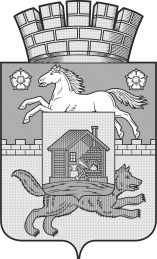 НОВОКУЗНЕЦКИЙ ГОРОДСКОЙ ОКРУГАДМИНИСТРАЦИЯ ГОРОДА НОВОКУЗНЕЦКАКОМИТЕТ ОБРАЗОВАНИЯ И НАУКИПРИКАЗОт 14.03.2022								№ 291О проведении городского интернет-конкурса«Мультрецензия: кто прав, кто виноват?»На основании муниципального плана работы по профилактике детского дорожно-транспортного травматизма на 2021-2022 учебный год, утвержденного  приказом КОиН от 06.09.2021 № 2854ПРИКАЗЫВАЮ:1. Утвердить положение о проведении городского интернет-конкурса «Мультрецензия: кто прав, кто виноват?», согласно приложению, к настоящему приказу.2. МАУ ДО «Детско-юношеский центр «Орион» (Сафонов В.Л.) организовать и провести городской интернет-конкурс «Мультрецензия: кто прав, кто виноват?» с 16.03.2022 по 15.04.2022 года.3. Заведующим районными отделами образования довести до сведения образовательных организаций района информацию о проведении городского интернет-конкурса «Мультрецензия: кто прав, кто виноват?» среди учащихся образовательных организаций, учреждений дополнительного образования и воспитанников дошкольных образовательных организаций.4. Контроль за исполнением приказа возложить на начальника отдела развития образования КОиН  Дериглазова В.А.Председатель комитета							Ю.А. СоловьеваВнесено:						_______________/ А.А. АндрееваСогласовано:Главный специалист - юрисконсульт					_______________/ Е.А. Богрецова								 Приложение к приказу от 14.03.2022    № 291                 ПОЛОЖЕНИЕо проведении городского интернет-конкурса «Мультрецензия: кто прав, кто виноват?»1.Общие положения1.1. Городской интернет-конкурс «Мультрецензия: кто прав, кто виноват?» (далее - Конкурс) проводится согласно муниципального плана работы по профилактике детского дорожно-транспортного травматизма на 2021-2022 учебный год.1.2. Общее руководство проведением Конкурса осуществляет Комитет образования и науки администрации города Новокузнецка. Организует и проводит Конкурс муниципальное автономное учреждение дополнительного образования «Детско-юношеский центр «Орион» (далее – МАУ ДО «ДЮЦ «Орион»). 2.Цели и задачи2.1. Цель – повышение роли дошкольных образовательных организаций, образовательных организаций общего, дополнительного образования и семьи в пропаганде безопасного поведения на дороге, профилактике детского дорожно-транспортного травматизма, воспитании дисциплинированных, законопослушных участников дорожного движения.2.2. Задачи:- формирование у детей навыков безопасного перехода проезжей части; - актуализация компетенций, обучающихся в сфере культуротворческого и эстетического воспитания;- организация творческой деятельности обучающихся, проведение творческих конкурсов;- привлечение внимания общественности к проблеме детского дорожно-транспортного травматизма с помощью средств массовой информации;- профилактика детского дорожно-транспортного травматизма;- развитие у детей творческих навыков по заданной тематике;- развитие форм сотрудничества и взаимодействия педагогических коллективов дошкольных образовательных организаций с родителями, подразделениями ГИБДД, общественными организациями по профилактике детского дорожно-транспортного травматизма.3. Состав организационного комитета3.1. В состав организационного комитета (далее – Оргкомитет) входят:- Соловьева Ю.А., председатель КОиН, председатель организационного комитета; - Дериглазов В.А., начальник отдела развития образования КОиН  - Андреева А.А., главный специалист организационно-правового отдела КОиН; - Сафонов В.Л., директор МАУ ДО «ДЮЦ «Орион»; - Кропочев В.А., заместитель директора по УВР МАУ ДО «ДЮЦ «Орион» (по согласованию); - Лалетина О.В., руководитель структурного подразделения МАУ ДО «ДЮЦ «Орион» (по согласованию);- Васильева И.А., педагог – организатор МАУ ДО «ДЮЦ «Орион» (по согласованию);- Ефремова Д.А., педагог дополнительного образования МАУ ДО ДЮЦ «Орион» (секретарь конкурса).4. Участники4.1. В Конкурсе принимают участие учащиеся общеобразовательных организаций города, воспитанники дошкольных образовательных учреждений, учащиеся учреждений дополнительного образования.4.2. Конкурс проводится по следующим возрастным категориям: I группа 5 - 7 лет (дошкольники);II группа 7 - 11лет;III группа 12 – 14 лет.5. Срок и порядок проведения конкурса5.1. Конкурс проводится с 16.03.2022 по 15.04.2022 года на официальном сайте конкурсов МАУ ДО «ДЮЦ «Орион» https://konkurs.orionnvkz-do.ru/. Форма проведения конкурса - заочная. 5.2. Для участия в Конкурсе необходимо в срок не позднее 30.03.2022 года пройти регистрацию по ссылке https://forms.gle/5JMkHD2bcepwzQk18 и разместить свою работу. Оргкомитет не рассматривает заявки, поступившие позже назначенного срока.6. Условия участия6.1. 6.1. Конкурс проводится в нескольких номинациях:6.1.1. Номинация «Мультрецензия в рисунках».В данной номинации к участию принимаются рисунки, отображающие сюжет из известных мультфильмов, содержащий в себе соблюдение или несоблюдение правил дорожного движения. Возрастная категория 5 – 7 лет (дошкольники).К участию в конкурсе не допускаются работы:-поступившие позже срока приема работ, указанного в пункте 5 настоящего положения;-срисованные с картинок по правилам дорожного движения из интернета;-содержащие фактические ошибки по правилам дорожного движения (неправильно нарисован светофор, на пешеходном переходе отсутствует пешеходный светофор, либо установлен только транспортный светофор, неправильно нарисован знак 5.19 «Пешеходный переход», либо на пешеходном переходе установлен знак 1.22 «Пешеходный переход» и т.д.). Работы предоставляются в электронном виде в формате JPEG.Требования к работе (рисунку) в электронном виде:-формат А4 (210х287 мм), разрешение 300 dpi (пикс./дюйм.), формат JPEG, размер не более 5 Мб;-на работе не должно быть подписано Ф.И.О. ребенка, группа или наименования ДОУ (вся необходимая информация указывается в регистрационной форме).К участию принимаются работы (рисунки), выполненные на листе формата А4, в произвольной технике (акварель, гуашь, фломастер, карандаш). Предоставляемые работы не должны ранее экспонироваться на любом уровне.6.1.2. Номинация «Мульгерои и ПДД»В данной номинации принимаются фотографии поделок (герои из мультфильмов, которые пропагандируют соблюдение правил дорожного движения или отрицательные герои, которые принципиально не соблюдают их), выполненные в произвольной технике на одноименную тематику. Возрастная категория 7 – 10 лет.К участию принимаются поделки, выполненные в любой технике. Так же допускаются творческие композиции на тему последствий соблюдения или несоблюдения правил дорожного движения героями мультфильмов.К участию в конкурсе не допускаются работы:- поступившие позже срока приема работ, указанного в пункте 5 настоящего положения;- работы из интернета;- содержащие фактические ошибки по правилам дорожного движения.Работы предоставляются в электронном виде в формате JPEG.Требования к работам:- предоставляемые работы не должны ранее экспонироваться на любом уровне;- габаритные размеры конкурсной работы не должны превышать 30х30х30 см.Технические требования к работе в электронном виде:- формат А4 (210х287 мм), разрешение 300 dpi (пикс./дюйм.), формат JPEG, размер не более 5 Мб.6.1.3. Номинация «Мультрецензия в комиксах»В данной номинации к участию принимаются комиксы, созданные на основе известных мультфильмов, содержащие сюжеты о необходимости соблюдения правил дорожного движения героями мультфильма. Возрастная категория 11 – 14 лет.Комиксы должны иметь сюжет, сценарий и структуру, организованную для удобного восприятия информации. Допускается использование в комиксах разъяснение основных правил дорожного движения.Требования к работе (комиксу) в электронном виде:-формат А4 (210х287 мм), разрешение 300 dpi (пикс./дюйм.), формат JPEG, размер не более 5 Мб;К участию принимаются работы (комиксы), выполненные на листе формата А4, в произвольной технике (акварель, гуашь, фломастер, карандаш). Предоставляемые работы не должны ранее экспонироваться на любом уровне.6.2. Количество работ, предоставленных на Конкурс одним участником, не может превышать 1 работы. Количество руководителей работы - 1 педагог.6.3. К участию в конкурсе не допускаются работы, поступившие позже срока приема работ, указанного в пункте 5.1 настоящего положения.6.6. Работы предоставляются в электронном виде в формате JPEG. 6.7. Критерии оценки конкурсных работ: соответствие заданной тематике, полнота раскрытия темы, изобразительная техника, техническая сложность, композиционная целостность, оригинальность раскрытия темы; соответствие положениям ПДД.За рисунки, срисованные с картинок по правилам дорожного движения из интернета и рисунки, содержащие фактические ошибки по правилам дорожного движения (неправильно нарисован светофор, на пешеходном переходе отсутствует пешеходный светофор, либо установлен только транспортный светофор, неправильно нарисован знак 5.19 «Пешеходный переход», либо на пешеходном переходе установлен знак 1.22 «Пешеходный переход» и т.д.), жюри Конкурса присуждает штрафные баллы.7. Жюри7.1. Состав жюри Конкурса формирует Оргкомитет. 7.2. Жюри обладает всеми полномочиями на протяжении всего Конкурса. 7.3. Решение жюри не оспаривается и изменению не подлежит.7.4. Оргкомитет Конкурса оставляет за собой право использовать конкурсные работы в организации выставок, в качестве социальной рекламы с сохранением авторских прав конкурсантов.8. Подведение итогов и награждение8.1. Победители и призеры Конкурса награждаются грамотами КОиН и определяются в следующих возрастных категориях:I группа 5-7 лет (дошкольники);II группа 7-11 лет;III группа 12 – 14 лет.8.2. Участникам Конкурса будут выданы электронные сертификаты об участии.8.3. Список победителей и участников конкурса будет опубликован на официальном сайте конкурсов МАУ ДО «Детско-юношеский центр «Орион» https://konkurs.orionnvkz-do.ru/  15.04.2022 года.9. Финансирование9.1. Конкурс проводится за счет привлеченных средств.10. Контактная информацияАдрес: 654000, г. Новокузнецк, пр. Октябрьский, 61, Центр безопасности дорожного движения МАУ ДО «ДЮЦ «Орион».Телефон: +7 951 161 2553 Васильева Ирина АлександровнаE- mail:  vasilevacbdd@mail.ru Сайт: https://konkurs.orionnvkz-do.ru/